APLIKASI INVERS MATRIKS TERGENERALISASI PADA HILL CIPHER SKRIPSIDiajukan kepada Fakultas Matematika dan Ilmu Pengetahuan Alam Universitas Negeri YogyakartaUntuk Memenuhi Sebagian Persyaratan Guna Memperoleh Gelar Sarjana Sains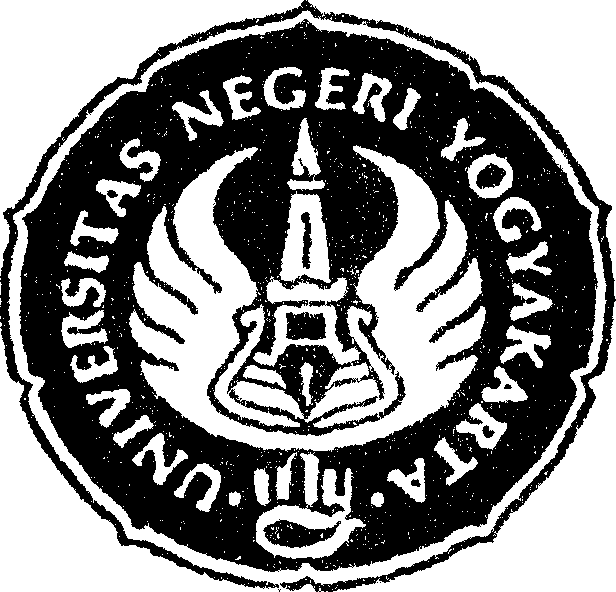 Disusun olehDWI WIDIANINGSIH033114024PROGRAM STUDI MATEMATIKAJURUSAN PENDIDIKAN MATEMATIKAFAKULTAS MATEMATIKA DAN ILMU PENGETAHUAN ALAMUNIVERSITAS NEGERI YOGYAKARTA2010HALAMAN PERSETUJUANSKRIPSI APLIKASI INVERS MATRIKS TERGENERALISASI PADA HILL CIPHERTelah memenuhi syarat dan siap untuk diujikan.Disetujui pada: Tanggal :       April 2010	Mengetahui,Pembimbing Atmini Dhoruri, MS.NIP. 19600710 198601 2 001PERNYATAANYang bertanda tangan dibawah ini :Nama Mahasiswa	: Dwi WidianingsihNIM			: 033114024Jurdik/ Prodi		: Matematika/ MatematikaFakultas		: Matematika dan Ilmu Pengetahuan AlamJudul Skripsi		: Aplikasi Invers Matriks Tergeneralisasi pada Hill CipherDengan ini saya menyatakan bahwa skripsi ini adalah hasil pekerjaan saya sendiri dan sepanjang pengetahuan saya, tidak berisi materi yang dipublikasikan atau ditulis oleh orang lain atau telah digunakan sebagai persyaratan penyelesaian studi di Perguruan Tinggi lain kecuali pada bagian-bagian tertentu yang saya ambil sebagai acuan. Apabila ternyata terbukti pernyataan ini tidak benar, sepenuhnya menjadi tanggung jawab saya.Yogyakarta,  16 April 2010Yang menyatakan,Dwi WidianingsihNIM. 033114024HALAMAN PEGESAHANSKRIPSI APLIKASI INVERS MATRIKS TERGENERALISASI PADA HILL CIPHERDisusun oleh:Dwi Widianingsih033114024Telah dipertahankan didepan Panitia Penguji Skripsi Pendidikan Matematika Fakultas Matematika dan Ilmu Pengetahuan AlamUniversitas Negeri YogyakartaPada tanggal 4 Mei 2010 dan dinyatakan telah memenuhi syarat guna memperoleh Gelar Sarjana Sains dibidang MatematikaSusunan Panitia PengujiYogyakarta, 14 Mei 2010Fakultas Matematika dan Ilmu Pengetahuan AlamUniversitas Negeri YogyakartaDekanDr. AriswanNIP. 19590914 198803 1 003 MOTTOCukuplah ALLAH menjadi penolong kami dan ALLAH adalah sebaik-baik pelindung.(QS. Ali Imron : 173)Hai orang-orang yang beriman, jadikanlah sabar dan sholat sebagai penolongmu, sesungguhnya ALLAH beserta orang-orang yang sabar. (QS. Al Baqoroh : 153)ALLAH tidak membebani seseorang melainkan sesuai dengan kesanggupannya. Ia mendapat pahala (dari kebajikan) yang diusahakannya dan ia mendapat siksa (dari kejahatan) yang dikerjakannya … (QS. Al Baqoroh : 286)Jarak paling dekat antara masalah dan solusi adalah sejauh jarak antara lutut dengan lantai untuk bersujud.Syukuri semua apa yang ada dan selalu berusaha untuk menjadi manusia yang lebih baik. Tidak ada seorangpun yang dapat kembali ke masalalu untuk membuat suatu awal yang baru, tapi setiap orang dapat memulai saat ini untuk membuat suatu akhir yang baru. Apa yang kita lakukan hari ini membuat kita lebih dekat ke tempat yang kita inginkan esok.(Penulis)PERSEMBAHANKarya ini aku persembahkan buat :Mama dan Bapakku tercinta, yang telah membesarkan, senantiasa membimbing dan mendoakanku dengan penuh kasih sayang dan kesabaranKakak dan adikku, yang selalu memberi motivasi untuk lulus dan lulus… Aku sayang kalianKeluarga besarku terima kasih buat dukungan dan bantuannyaMasku terimakasih buat semangat, bantuan dan hari-hari indah yang kau penuhi dengan cinta, kasih sayang dan doa.Sahabat-sahabatku, Tw, Endang, Mulad, Antin, Ugie, Tutik, Ika, Irfan terimakasih telah menjadi temanku berbagi dalam suka dan dukaTeman-teman seperjuangan Mat’03Tatik, Dwi, Endang, Bina, Westi, Anggra, Ian, Dewi, Intan, Isti, Winda, Fefi, Iim, Siti, Mayang, Lutfi, Budi, Diaz, Hari, Fandi, Ihsan, Fuad, MustamidTerimakasih buat kebersamaan dan semangatnyaPecinta matematika dan pemerhati perkembangan ilmu KriptolologiAPLIKASI INVERS MATRIKS TERGENERALISASIPADA HILL CIPHEROlehDwi Widianingsih033114024ABSTRAKHill Cipher merupakan algoritma kriptografi kunci simetris. Algoritma ini menggunakan kunci yang identik untuk proses enkripsi dan dekripsinya. Kunci yang digunakan dalam algoritma Hill Cipher terbatas pada matriks persegi yang invertibel atas . Tujuan dari penelitian ini adalah mengembangkan Hill Cipher agar kunci yang dipakai bisa diperluas menggunakan matriks persegi panjang. Pengembangan ini dilakukan dengan memanfaatkan konsep Invers Matriks Tergeneralisasi (Generalized Inverse Matrix).Pemanfaatan invers matriks tergeneralisasi pada Hill Cipher diawali dengan proses penentuan kunci, yaitu dengan meneliti syarat dan keadaan agar sebuah matriks persegi panjang bisa dijadikan sebagai kunci. Diberikan  suatu matriks berukuran  dengan , diteliti syarat agar matriks tersebut memenuhi syarat sebagai kunci enkripsi. Penelitian selanjutnya dilakukan terhadap matriks invers tergeneralisasi dari  yaitu , diteliti syarat agar  memenuhi syarat sebagai kunci dekripsi. Diperoleh dua buah syarat yaitu  harus full column rank dan  harus full row rank. Kedua syarat ini harus bersesuaian, hal ini terpenuhi karena rank sebuah matriks sama dengan rank matriks invers tergeneralisasinya. Dari sebuah matriks  yang full column rank diperoleh matriks invers tergeneralisasi  yang full row rank, atau rank  rank (). Pasangan matriks  dan  kemudian diuji untuk melakukan enkripsi dan dekripsi pesan.Dari penelitian ini dihasilkan algoritma Hill Cipher yang diperluas. Dipilih bilangan prima p, bilangan bulat positif . ,          , dan  . Untuk suatu kunci  dan setiap  terdapat  sehingga dapat didefinisikan  dan , dengan . Semua operasi dilakukan atas .KATA PENGANTARAlhamdulillah, puji syukur tak henti-hentinya penulis panjatkan ke hadirat Allah SWT atas segala limpahan rahmat dan karunia-Nya, sehingga penulis dapat menyelesaikan penulisan skripsi yang berjudul “Aplikasi Invers Matriks Tergeneralisasi pada Hill Cipher” ini.Penulis menyadari sepenuhnya bahwa dalam penyusunan skripsi ini tidak terlepas dari dukungan, dorongan, kerjasama maupun bimbingan dari berbagai pihak. Oleh karena itu, pada kesempatan ini penulis mengucapkan terima kasih kepada yang terhormat:Bapak Dr. Ariswan, selaku Dekan FMIPA Universitas Negeri YogyakartaBapak Dr. Hartono, selaku Ketua Jurusan Pendidikan Matematika dan penguji yang telah meluangkan waktu untuk menguji.Ibu Atmini Dhoruri, MS. selaku Ketua Program Studi Matematika dan pembimbing yang telah membimbing, mengarahkan dan memberikan semangat serta nasihat kepada penulisBapak Tuharto, M.Si. selaku Penasihat Akademik yang telah memberikan nasihat dan arahan yang sangat membangun.Bapak Emut, M.Si dan Ibu Caturiyati M.Si selaku penguji yang telah meluangkan waktu untuk mengujiSeluruh Dosen dan staf Jurusan Pendidikan Matematika Universitas Negeri Yogyakarta yang telah memberikan ilmunya kepada penulis dan membantu dalam proses pengajaran.Seluruh pihak yang telah membantu dalam penulisan skripsi ini.Penulis menyadari bahwa masih banyak kekurangan dalam skripsi ini. Untuk itu penulis mengharapkan saran dan kritik yang membangun demi kesempurnaan skripsi ini. Semoga skripsi ini dapat memberikan manfaat bagi pembaca.	Yogyakarta, Mei 2010PenulisDAFTAR ISIDAFTAR NOTASI DAN SIMBOL		: himpunan semua bilangan bulat modulo n		: himpunan m tupel bilangan bulat modulo n	: faktor persekutuan terbesar dari  dan b		:  membagi b		:  tidak membagi b      		: matriks invers tergeneralisasi dari matriks A		: maka, bukti ke kanan		: jika dan hanya jika		: bukti ke kiri		: akhir suatu bukti		: r kombinasi dari n unsur yang berbedaDAFTAR GAMBARGambar 2.1 Skema Algoritma Kunci Simetris ………………………………..	46Gambar 2.2 Skema Algoritma Kunci Asimetris ………………………………	47Gambar 3.1 Sistem Kriptografi Hill Cipher pada  ………………………..	  59	Gambar 3.2 Fungsi Enkripsi …………………………………………………..	62Gambar 3.3 Sistem Kriptografi Hill Cipher yang diperluas …………………..	64DAFTAR TABELTabel 3.1 Korespondensi antara huruf dan bilangan dalam ……………….	59	Tabel 3.2 Korespondensi antara huruf dan bilangan dalam ……………….	65DAFTAR LAMPIRANNamaJabatanTanda TanganAtmini Dhoruri MS.Ketua Penguji…………………………….Caturiyati, M.SiSekretaris Penguji…………………………….Dr. HartonoPenguji I…………………………….Emut, M.SiPenguji II…………………………….Halaman Judul …………………………………………………………………..Halaman Persetujuan ……………………………………………………………Halaman Pernyataan ……………………………………………………………Halaman Pengesahan ……………………………………………………….....Halaman Moto ……………………………………………………………….....Halaman Persembahan ………………………………………………………….Abstrak ………………………………………………………………………….Kata Pengantar …………………………………………………………………..Daftar Isi ………………………………………………………………………...Daftar Notasi dan Simbol .……………………………………………………....Daftar Tabel ……………………………………………………………………..Daftar Gambar …………………………………………………………………..Daftar Lampiran ………………………………………………………………...BAB I PENDAHULUANLatar Belakang …………………………………………………….....Batasan Masalah ……………………………………………………..Rumusan Masalah ……………………………………………………Tujuan Penelitian …………………………………………………….Manfaat Penelitian …………………………………………………...BAB II KAJIAN PUSTAKAVektor dan Matriks …………………………………………………...Definisi ………………………………………………………….Aljabar Matriks ………………………………………………….Invers Matriks …………………………………………………...Sistem Persamaan Linear …………………………………………….Ruang Vektor ………………………………………………………...Ruang Hasil Kali Dalam ……………………………………………..Dekomposisi Nilai Singular …………………………………………..Nilai Eigen dan Vektor Eigen …………………………………...Teorema Dekomposisi Nilai Singular …………………………...Bilangan Bulat ………………………………………………………...Keterbagian ……………………………………………………...Faktor Persekutuan Terbesar ……………………………………Persamaan Kongruen dan Himpunan Bilangan Bulat Modulo …Algorima Euclide ………………………………………………..Algoritma Euclide yang diperluas ………………………………Dasar Struktur Aljabar ………………………………………………..Kriptografi …………………………………………………………....Sejarah Kriptografi ……………………………………………...Algoritma Kriptografi …………………………………………...Algoritma Kunci Simetris …………………………………...Algoritma Kunci Asimetris ………………………………….Sistem Kriptografi ……………………………………………….BAB III PEMBAHASANInvers Matriks Tergeneralisasi ……………………………………….Definisi …………………………………………………………….Invers Matriks Tergeneralisasi Atas Bilangan Bulat Modulo p……Aplikasi Invers Matriks Tergeneralisasi dalam Hill Cipher ………….Hill Cipher …………………………………………………………Aplikasi Invers Matriks Tergeneralisasi …………………………..Algoritma Hill Cipher yang diperluas …………………………….Program Matlab untuk Hill Cipher yang diperluas …………………..Bab IV Kesimpulan dan SaranKesimpulan ……………………………………………………………...Saran …………………………………………………………………….DAFTAR PUSTAKA …………………………………………………………..LAMPIRAN …………………………………………………………………….iiiiiiivvviviiviiiixxixiixiiixiv156667791214192021212328283031353638414345454647494953575761646979808283Lampiran 1Lampiran 2Lampiran 3Beberapa function yang mendukung program Hill Cipher yang diperluasKode Program Hill Cipher yang diperluasContoh pengujian program Hill Cipher yang diperluas838992